SOMMARIOSOMMARIO	1COMUNICAZIONI DELLA F.I.G.C.	1COMUNICAZIONI DELLA L.N.D.	1COMUNICAZIONI DEL COMITATO REGIONALE	1COMUNICAZIONI DELLA F.I.G.C.RATIFICHE F.I.G.C.La F.I.G.C. ha ratificato quanto segue:Cambio denominazione e sede sociale935627 A.S.D. ATLETICO ALMA MC (Fano) 	in	A.S.D. LMV URBINO CALCIO (Urbino)COMUNICAZIONI DELLA L.N.D.COMUNICAZIONI DEL COMITATO REGIONALECAMPIONATO JUNIORES UNDER 19 REGIONALE Preso atto della comunicazione con la quale l’A.S.D. MONDOLFO CALCIO ha rinunciato alla partecipazione al Campionato in epigrafe, l’organico di cui al CU n. 19 del 27.08.2020 viene completato, con riferimento alla graduatoria di cui al CU n. 15 del 20.08.2020, con l’ammissione della  seguente Società:70301 C.S.   VILLA MUSONE COPPA MARCHE TERZA CATEGORIAIn analogia con quanto previsto per la Coppa Italia e Coppa Marche dalla Promozione alla Seconda categoria, causa situazione dovuta all’emergenza da COVID-19, anche la Coppa Marche di Terza Categoria, nella corrente stagione sportiva, non verrà disputata.L’importo versato per l’iscrizione a detta attività sarà accreditato nel proprio conto societario. CORSO ALLENATORI DILETTANTISi allega la graduatoria del Corso allenari dilettanti che avrà inizio, a rettifica di quanto riportato nel bando, LUNEDì 21 SETTEMBRE 2020.Pubblicato in Ancona ed affisso all’albo del C.R. M. il 11/09/2020.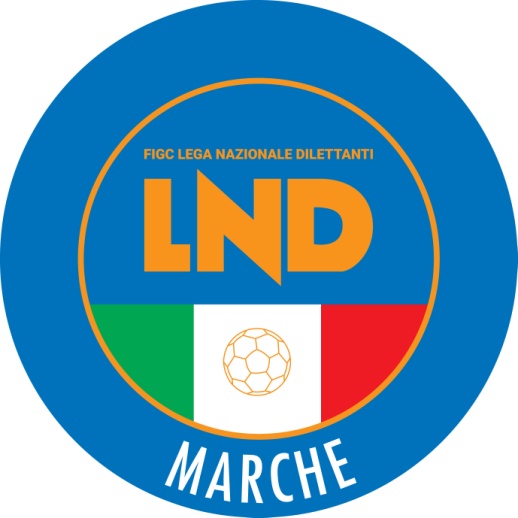 Federazione Italiana Giuoco CalcioLega Nazionale DilettantiCOMITATO REGIONALE MARCHEVia Schiavoni, snc - 60131 ANCONACENTRALINO: 071 285601 - FAX: 071 28560403sito internet: figcmarche.ite-mail: crlnd.marche01@figc.itpec: marche@pec.figcmarche.itStagione Sportiva 2020/2021Comunicato Ufficiale N° 26 del 11/09/2020Stagione Sportiva 2020/2021Comunicato Ufficiale N° 26 del 11/09/2020  Il Segretario(Angelo Castellana)Il Presidente(Paolo Cellini)